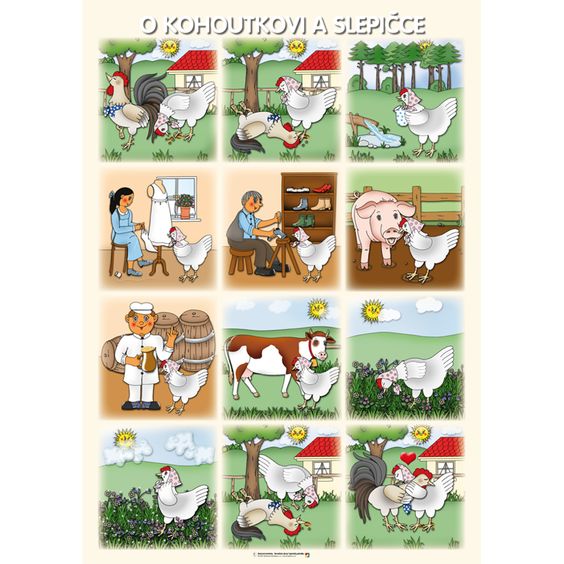 Převyprávějte si společně pohádkuO co v pohádce jde?Jak se zachoval kohoutek?Jak by ses zachoval Ty a proč?Pomohl bys kohoutkovi?Které povolání se v pohádce objeví? Povídej si o tom.Jaké povolání dělají Tvé rodiče?Podle předlohy vybarvi geometrické tvary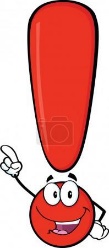 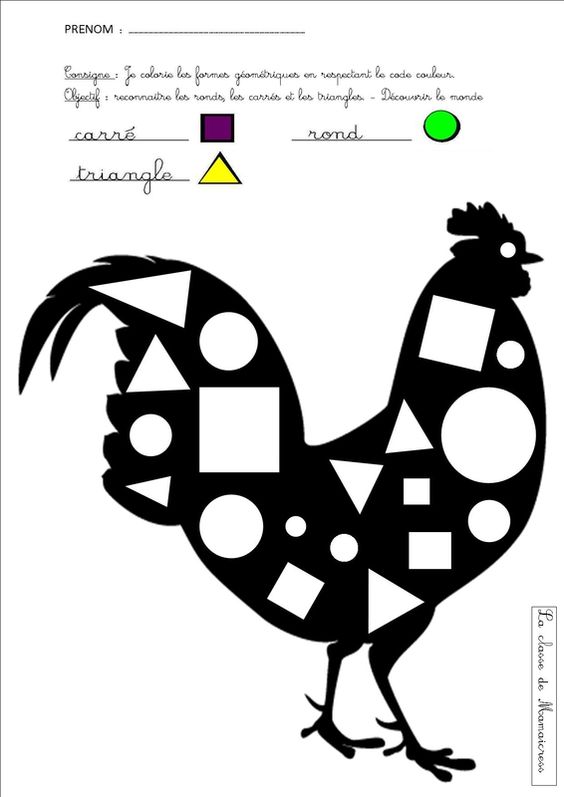 Spoj počet vajíček s počtem slepiček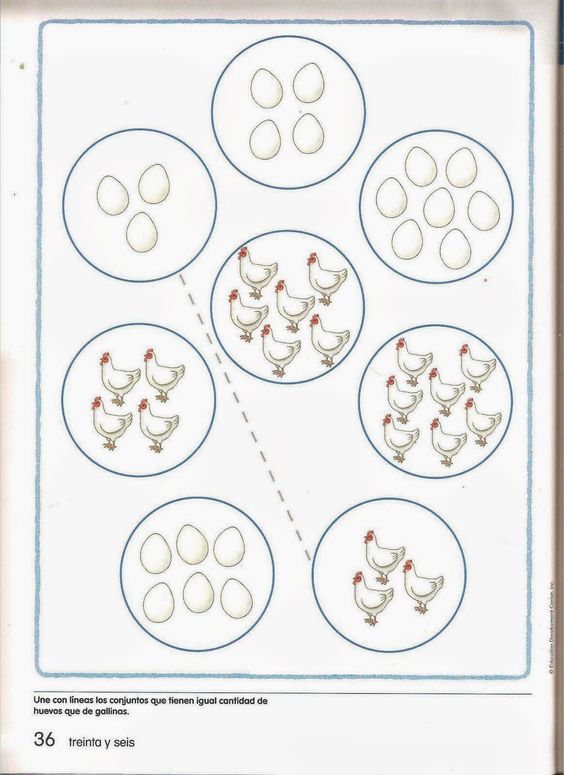 Tip: 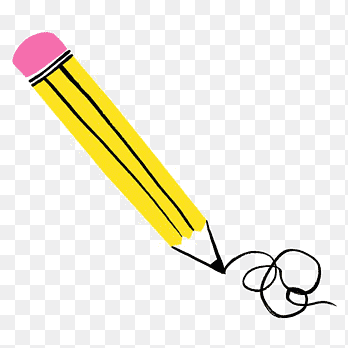 Zasej si řeřichu, nebo jinou bylinku do květináče.Je to hezká ozdoba na Velikonoce a navíc řeřicha výborně chutná např:na chleba s máslem Návod najdeš na odkazu: https://zahradnickakucharka.cz/navod-na-pestovani-rerichy-na-okenim-parapetu/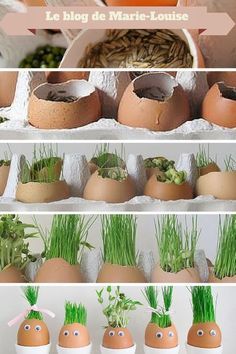 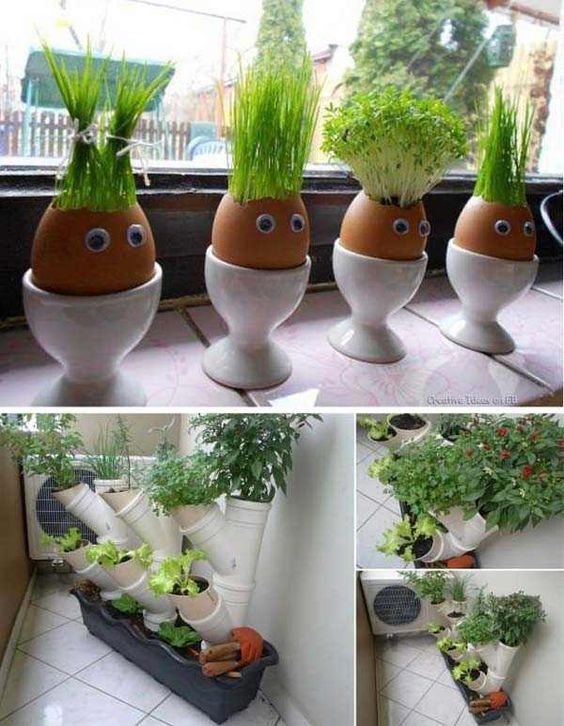 